武 汉 工 商 学 院招（议）标文件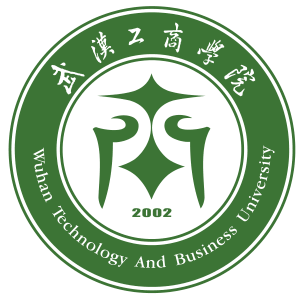 招标项目名称:人力资源管理数字化实训软件采购项目招标  编      号:  G2023-01                        武汉工商学院招投标办公室二○二三年二月第一部分   招（议）标邀请根据我校实际需求，现面向社会邀请具有实力的单位进行我校的人力资源管理数字化实训软件项目招标，欢迎能满足标书要求的厂家前来投标。一、招标项目名称：人力资源管理数字化实训软件项目2023年 3 月 13 日下午5:00前，请有意向的单位将法人授权委托书、被委托人身份证、营业执照副本等上述资料彩色扫描件（全部资料扫描为一个PDF文件）发送至331678357@qq.com邮箱，待招标方审查无误后，将联系供应商进行线上缴纳文件费，每份招标文件  300元（该费用收取后概不退还）。递交标书费的账户信息:支付宝账号：13995699032  户名：杜丹丹（请备注清楚单位名称及所投项目名称）每个投标单位在递交投标书之前,需交纳投标保证金  1万 元，开标后未中标单位的保证金在十个工作日内不计息全额退还,中标单位的保证金则转为合同履约保证金。递交投标保证金的账户信息：户  名：武汉工商学院开户行及账号：建行武汉洪福支行42001237044050001270二、投标截止时间：投标单位于2023年 3 月 16 日，将投标文件交到武汉工商学院招投标办公室。如有延误，视为废标；中标单位应在我校规定的时间内来签订合同，逾期视中标单位放弃中标，我校有权扣留保证金。付款方式：施工完毕经验收合格后支付总货款的90%，验收合格满一年后付清余款。工期：以招标方要求时间为准。开标时间及地点：2023年3月16日下午14：20，在我校综合楼12楼第一会议室开标。招标单位：武汉工商学院执行单位：武汉工商学院招投标办公室地  址：武汉市洪山区黄家湖西路3号联 系 人：商务部分：胡老师　027-88147040/15871758771            技术部分：李老师  13971167763第二部分   投标须知一、招标方式：邀请招标、议评开标。二、投标者要求及相关说明：1、投标者具有独立法人资格，具有相应的经营资质和一定经营规模，具有良好的经营业绩，坚持诚信经营，有良好的服务保障。2、投标价均按人民币报价，且为含制作、运输、安装、验收及税价。三、投标费用：无论投标结果如何,投标者自行承担投标发生的所有费用。四、投标书内容：1、投标书正本一份，副本伍份。如副本内容与正本内容不符，则以正本为准（投标完后，标书概不退还）；2、产品详细报价，投标保证金缴纳凭证；3、故障响应时间及服务承诺细则；4、投标公司简介、企业法人营业执照、法人代表人身份证复印件和委托代理人身份证复印件、法人授权委托书、税务登记证、主要业绩、针对此次项目的原厂授权证明等。5、投标公司须列举近三年来在相近高校的经营业绩，包含联系人及联系方式，供货日期，合同金额等，至少列举3例以上，用表格形式。（务必真实）6、请投标方严格按照我方拟定的标书文件的顺序报价，并注明商品规格，产地等。五、开标与评标：1、开标时间和地点：2023年3月16日下午14：20，在我校综合楼12楼第一会议室开标。2、属于下列情况之一者视为废标：2.1投标文件送达招标单位的时间超过规定的投标截止时间。2.2投标文件未经法定代表人或委托代理人签字。2.3开标后发现招标文件内容有虚假材料或信息。3、在开标之前，不允许投标方人员与评标成员接触，如果投标方试图在投标书审查、澄清、比较及签合同时向投标方人员施加不良影响，其投标将被视为无效投标或取消投标资格。4、本次招投标采取评标员集中议标方式，对未中标的单位我方不负责解释。5、投标单位不得相互串通损害招标单位的利益，一旦发现各投标单位之间串通作弊、哄抬标价，招标单位将取消所有参与串通的投标单位的投标资格并没收投标保证金。六、中标与签订合同1、自开标之日起7日内，招标单位向符合条件的单位进行考察，最后商议定标。2、中标单位如果未按招标单位规定的日期签订合同，或故意拖延签订合同，则招标单位可以扣除其投标保证金并取消其中标资格，另选中标单位。3、中标单位的投标保证金转为合同履约金。4、本招标文件未尽事宜，以合同为准。七、投标单位如有任何疑问，可以向我方招标负责人进行咨询。八、武汉工商学院招投标办公室保留此招标文件的解释权。第三部分     技术要求一、设备清单：序号设备名称设备规格、技术参数数量1人力资源管理数字化实训软件（一）制造商或供应商商务要求1.供应商应是在国家相关行政管理部门注册且为独立法人机构，经营范围涵盖本次采购范围的国内合法企业；2.非软件制造商直接参与投标的，要求提供软件制造商针对该项目的授权书；3.供应商或所投产品厂家近2年同类项目业绩不少于3个；4.供应商提供所投产品厂家的计算机软件著作权登记证书；5.为了后续能提供良好的售后服务，软件制造厂商需要有本地分/子公司作为服务机构，要求提供本地分子公司的营业执照复印件并加盖公章。（二）售后服务体系要求1.负责对教学系统的免费现场安装、调试及指导和服务，在教学使用地提供至少2天的技术培训以及首次现场课程辅助教学。2.负责在规定的安装调试期内完成工作，所产生一切费用由卖方承担。如因卖方责任而造成的延期，所有因安装延期而产生的费用由卖方负担。3.产品质保期为3年。质保期内软件免费升级、终身使用。在货物验收后运行的质保期内，负责因货物本身质量问题导致的各种故障的免费技术服务及维修。4.验收合格之日起，在质量保证期内满足5×8小时的技术服务响应。如果软件及系统发生故障，导致软件产品不能正常运行，且通过远程技术支持不能解决的，必须承诺在24小时内到达现场解决，并在48小时内排出故障确保系统正常运行。（三）人力资源管理数字化实训软件整体要求1.平台整体参数要求（1）要求所提供的系统是企业广泛实际在用的真实应用系统，提供相关企业应用案例视频作为教学案例；（2）系统最好基于WEB2.0技术与云技术的一个开放式云平台，B/S架构，老师和学生可通过浏览器可直接访问和应用。资产版也可以。2.为充分满足人力资源信息系统实训教学的需要，完成教学目标，要求系统包括至少但不限于如下功能模块： （1）行政组织管理：包括实现行政组织框架、职务体系、职等体系、职位体系的搭建、维护、调整及可视化，人力编制表的创建、维护、控制线预设及动态预览，人员需求申请的发起等功能。（2）人事管理：例如员工管理、假期管理，考勤管理等功能。可以实现维护员工的基础信息、员工类型状态、员工劳动合同，及员工入职、转正、调动、职位升降、离职，以及假期管理、考勤管理等业务功能。（3）薪酬管理：包括可以实薪酬的预算、薪酬的结构、薪酬核算发放、薪酬统计分析、薪酬查询等功能。（4）招聘管理：实现从招聘需求管理、计划制定到简历筛选、面试跟踪、录用等招聘选拔全业务流程管理。（5）绩效管理：包括可以设置绩效指标，可以新建考核规则，建立绩效考核计划，设定考核周期、考核对象、考评指标，设置不同的绩效考核评估流程、流程级数、节点处理人、节点评分权重等。支持个人及下属员工考核指标下达，可以进行指标分数计算。可以对绩效指标评分过程实时监控。绩效结果数据可以转入薪酬核算系统和员工考勤档案，作为绩效奖金计算的及升降级等业务的参考依据。可以生成员工绩效考核卡，按考核周期查询员工的考核分数、修订分数、对应的绩效等级等。（四）试用要求根据采购的软件项目特殊性，投标单位承诺该软件免费提供给招标单位试用3至6个月。招标单位根据投标单位的响应情况及试用效果签订采购合同。1